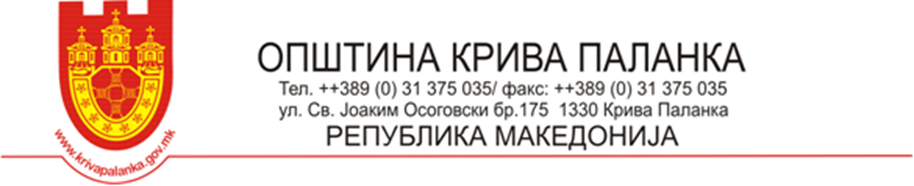 Пријава за вработување по јавен оглас за засновање на работен односна неопределено време за помошно технички лицаПодатоци за огласот					Број на јавен оглас					___________________________________Назив на органот						___________________________________Реден број на работното место за кое се пријавува	___________________________________2.    Податоци за кандидатот- 	Име 					_________________________________________________-	Презиме				_________________________________________________-	Припадност на заедницата		_________________________________________________-	Датум и место на раѓање		____.____.___________	_________________-	пол						М			Ж-	ЕМБГ					-	Адреса на живеење			Улица и број			_______________________________________________________	Место				_______________________________________________________-	Контакт адреса Улица и број-			_______________________________________________________	Место				_______________________________________________________-	Контакт телефон		Мобилен _____________________	Фиксен ______________________-	e-mail адреса		_________________________________Изјава за исполнување на општите услови за работното место :- Државјанин на Р. Македонија 					ДА		НЕ- Активно го користи македонскиот јазик 				ДА		НЕ- Полнолетен 								ДА		НЕ- Општа здравствена способност за работно место			ДА 		НЕ- Изречена казна со правосилна судска пресуда за забрана за вршење на професија дејност или должност					ДА 		НЕ4. 	Податоци за исполнување на посебните услови:-	Заокружете степен на образование 	 - ниво на квалификации lV според Македонската рамка на квалификации и стекнати 180 или 240 кредити според ЕЦВЕТ  или  МКСОО 	IV	VI	VII/1	VII/2	VIII	180	240	300  или стекнати кредити според ЕКТС-	Научна област или вид на образование		___________________________________-	насока на завршено образование			___________________________________-	Држава на завршување на степен на образование	___________________________________-	Датум на дипломирање				___________________________________-	Број на диплома					___________________________________-	Назив на институцијата која ја издала дипломата	___________________________________-	Просечна оценка за бараниот степен на образование	___________________________________5.	Податоци за вкупно работно искуство во струката:			Работно искуство 						ДА		НЕ	Вкупен работен стаж 					_______години 	______	месеци Област во која е стекнато работно искуство 	Друга пракса или волонтерство Кратко мотивациско писмоКратка биографија 6. 	Изјава за исполнување на посебните услови за работното место7. 	Изјава за исполнување на други посебните услови за работното место8.	Доставени документи и докази за исполување на општите и посебните услови9.		ИзјаваИзјавувам под морална, материјална и кривична одговорност дека податоците наведени во пријавата за вработување се веродостојни и дека на барање на надлежниот орган ќе доставам докази, во оригинал или копија заверена на нотар. Доколку во пријавата се пополнети податоците за e-mail адреса или/и мобилен телефон се согласувам сите известувања во врска со огласот да ги добивам на доставената e-mail адреса или преку SMS порака на доставениот мобилен телефон.Се согласувам личните податоци наведени во пријавата да се користат исклучиво за цели на постапката на вработување во Општина Крива ПаланкаНапомена: Кандидатот кој внел лажни податоци во пријавата се дисквалификува од понатамошна постапка.Датум на пријавување						Потпис на кандидатотНазив на институцијата во која е стекнато работното искуствово струкатаПериод во кој е стекнато работното искуство во струката (од ден, месец, година до ден, месец, година- Назив- Назив- Назив- Назив- Назив- Период (____.___._______ до ___.___.________)- Период (____.___._______ до ___.___.________)- Период (____.___._______ до ___.___.________)- Период (____.___._______ до ___.___.________)- Период (____.___._______ до ___.___.________)- Назив- Назив- Назив- Период (____.___._______ до ___.___.________)- Период (____.___._______ до ___.___.________)- Период (____.___._______ до ___.___.________)- Стручни квалификации: ниво на квалификации lV според Македонската рамка на квалификации и стекнати 180 или 240 кредити според ЕЦВЕТ  или  МКСООДАНЕ- 1 година Работно искуство во струката евидентирано во Агенциjaта за вработување на Република Македонија како работен стажДАНЕположен возачки испит за Б или Ц или Д категоријаДАНЕ- Пријава Кратка биографија;ДАНЕ- Уверение за државјанство,ДАНЕ- Документ за завршен степен на образование кое се бара за работното место (оригинал или заверен препис);ДАНЕ- Извод од историјатот на вработување од Центарот за вработување како доказ за работното искуство(оригинал или заверен на нотар);ДАНЕ- Лекарско уверение како доказ дека има општа здравствена способност за работното место за кое се пријавува (оригинал),ДАНЕ- Уверение дека не е изречена казна забрана за вршење професија, дејност, должност.ДАНЕ- Положен возачки испит од за Б или Ц или Д категорија ДАНЕ